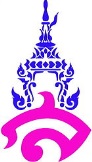 แผนการจัดการเรียนรู้ที่ ๔หน่วยการเรียนรู้ที่ ๗ การพูดอย่างมืออาชีพ			  	  เรื่อง หลักการฟัง ดู และพูดวิชา ภาษาไทย			  ชื่อรายวิชา ท ๒๒๑๐๑  	     กลุ่มสาระการเรียนรู้  ภาษาไทยชั้น มัธยมศึกษาปีที่ ๒   		 ภาคเรียนที่ ๒	ปีการศึกษา ๒๕๖๓	        เวลา ๕๐ นาทีผู้สอน  อาจารย์จารุวัลย์ พิมผนวชมาตรฐานการเรียนรู้ 	มาตรฐาน ท ๓.๑ สามารถเลือกฟังและดูอย่างมีวิจารณญาณ  และพูดแสดงความรู้ ความคิด และความรู้สึกในโอกาสต่างๆ อย่างมีวิจารณญาณและสร้างสรรค์ตัวชี้วัด	ท ๓.๑ ม.๒/๕ พูดรายงานเรื่องหรือประเด็นที่ศึกษาค้นคว้าจากการฟัง การพูด และการสนทนา	ท ๓.๑ ม.๒/๖ มีมารยาทในการฟัง การดู และการพูดจุดประสงค์การเรียนรู้นักเรียนสามารถบอกหลักของการพูดรายงานการศึกษาค้นคว้าได้รายงานได้		นักเรียนสามารถพูดรายงานการศึกษาค้นคว้าได้นักเรียนมีมารยาทในการพูดสาระสำคัญ	การพูดรายงานการศึกษาค้นคว้า เป็นการพูดทางวิชาการ  ผู้พูดต้องปฏิบัติตามหลักการพูดรายงานการศึกษาค้นคว้าและพูดตามรูปแบบ  โดยบอกรายละเอียดต่างๆ  ของเรื่องให้ครบถ้วน  เพื่อให้การพูดรายงานนั้นมีประสิทธิภาพ  อีกทั้งยังทำให้ผู้ฟังได้รับความรู้ครบถ้วน  และสามารถนำความรู้ไปใช้เพื่อพัฒนาตนเอง สังคม และประเทศชาติต่อไปสาระการเรียนรู้	ความรู้		๑. ความหมายของการพูดรายงานการศึกษาค้นคว้า		๒. หลักการพูดรายงานการศึกษาค้นคว้า		๓. รูปแบบของการพูดรายงานการศึกษาค้นคว้า	ทักษะกระบวนการทางภาษาไทย		สามารถใช้ภาษาติดต่อทั้งการรับรู้และถ่ายทอดความรู้สึกนึกคิดอย่างมีประสิทธิภาพและสัมฤทธิ์ผลคุณลักษณะอันพึงประสงค์										มีวินัยสมรรถนะสำคัญ										ความสามารถในการสื่อสารกิจกรรมการเรียนรู้	กิจกรรมนำเข้าสู่บทเรียน	๑. ครูตั้งคำถาม เพื่อทบทวนความรู้เดิมของนักเรียนใน เรื่อง การพูดโดยตั้งคำถามว่า “ถ้าหากนักเรียนได้รับมอบหมายให้ออกมาพูดรายงานการศึกษาค้นคว้าหน้าชั้นเรียน นักเรียนจะมีวิธีการพูดอย่างไร”	๒. ครูเปิดวีดิทัศน์ที่เป็นตัวอย่างเกี่ยวกับการพูดรายงาน  ครูตั้งคำถามเพื่อให้นักเรียนช่วยกันคิดวิเคราะห์ความถูกต้องของการพูดรายงานการศึกษาค้นคว้า โดยตั้งคำถามว่า “นักเรียนคิดว่าวีดิทัศน์ที่ชม เป็นการพูดที่ถูกต้องตามหลักการพูดรายงานการศึกษาค้นคว้าหรือไม่  เพราะเหตุใด”  แล้วครูอธิบายเพิ่มเติมและเชื่อมโยงเข้าสู่บทเรียนกิจกรรมพัฒนาผู้เรียน	๓. นักเรียนฟังการบรรยายเนื้อหา เรื่อง การพูดรายงานการศึกษาค้นคว้าจากครูโดยใช้สื่อ Powerpoint การพูดรายงานการศึกษาค้นคว้า ซึ่งประกอบด้วยหัวข้อ ดังต่อไปนี้ 		๑)  ความหมายของการพูดรายงานการศึกษาค้นคว้า 		๒)  หลักการพูดรายงานการศึกษาค้นคว้า		๓)  รูปแบบของการพูดรายงานการศึกษาค้นคว้า 	 	๔)  มารยาทในการพูดรายงานการศึกษาค้นคว้า	๔. ครูจับสลากหมายเลขกลุ่มของนักเรียน ให้ออกมานำเสนอรายงานการศึกษาค้นคว้า โดยให้นำเสนอรายงานตามกลุ่มที่ตนเองได้ทำ ในกิจกรรม “หัดสร้างรายงาน”	๕. นักเรียนแต่ละกลุ่มออกมานำเสนอรายงานการศึกษาค้นคว้าในเรื่องที่กลุ่มตนจัดทำขึ้น ตามลำดับ	๖. นักเรียนจดบันทึกความรู้จากเรื่องที่กลุ่มเพื่อนนำเสนอ และเปิดโอกาสให้ซักถามเมื่อเกิดข้อสงสัยกิจกรรมรวบยอด		๗. ครูสุ่มนักเรียนออกมาพูดสรุปความรู้ที่ได้จากการเรียน เรื่อง การพูดรายงานการศึกษาค้นคว้า และการนำเสนอรายงานการศึกษาค้นคว้าของกลุ่มเพื่อนๆ	๘. ครูแนะนำข้อผิดพลาดและข้อดีของกลุ่มที่พูดรายงานการศึกษาค้นคว้า เพื่อให้นักเรียนปรับปรุงแก้ไขสื่อการเรียนรู้/แหล่งการเรียนรู้	๑. โปรแกรมนำเสนอข้อมูลเรื่องการพูดรายงานการศึกษาค้นคว้า	๒. สมุดจดบันทึกการวัดและประเมินผลบันทึกหลังสอน	๑. ผลการสอน๒.  ปัญหาและอุปสรรค		๓.  ข้อเสนอแนะ		           ลงชื่อ......................................................ผู้สอน       			(อาจารย์จารุวัลย์ พิมผนวช)	                       							อาจารย์ประจำวิชา					    							ความเห็นของหัวหน้ากลุ่มสาระการเรียนรู้วิชาภาษาไทย.............................................................................................................................................................................. ..............................................................................................................................................................................								ลงชื่อ................................................................							           	 (อ.ดร.บัวลักษณ์ เพชรงาม)							  หัวหน้ากลุ่มสาระการเรียนรู้วิชาภาษาไทยเป้าหมายหลักฐานเครื่องมือวัดเกณฑ์การประเมินสาระสำคัญ       การพูดรายงานการศึกษาค้นคว้า เป็นการพูดทางวิชาการ  ผู้พูดต้องปฏิบัติตามหลักการพูดรายงานการศึกษาค้นคว้าและพูดตามรูปแบบ  โดยบอกรายละเอียดต่างๆ  ของเรื่องให้ครบถ้วน  การพูดรายงานจากการศึกษาค้นคว้าแบบประเมินการพูดรายงานจากการศึกษาค้นคว้าได้คะแนนร้อยละ ๖๐  ขึ้นไปถือว่าผ่านเกณฑ์ตัวชี้วัด ท ๓.๑ ม.๒/๕ พูดรายงานเรื่องหรือประเด็นที่ศึกษาค้นคว้าจากการฟัง การพูด และการสนทนาท ๓.๑ ม.๒/๖ มีมารยาทในการฟัง การดู และการพูดการพูดรายงานจากการศึกษาค้นคว้าแบบประเมินการพูดรายงานจากการศึกษาค้นคว้าได้คะแนนร้อยละ ๖๐  ขึ้นไปถือว่าผ่านเกณฑ์คุณลักษณะอันพึงประสงค์
- มีวินัยการพูดรายงานจากการศึกษาค้นคว้าแบบประเมินคุณลักษณะอันพึงประสงค์ได้คะแนนร้อยละ ๖๐  ขึ้นไปถือว่าผ่านเกณฑ์สมรรถนะ          - ความสามารถในการสื่อสารการพูดรายงานจากการศึกษาค้นคว้าแบบประเมินสมรรถนะสำคัญของผู้เรียนได้คะแนนร้อยละ ๖๐  ขึ้นไปถือว่าผ่านเกณฑ์